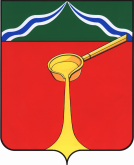 Калужская областьАдминистрация муниципального района«Город Людиново и Людиновский район»П О С Т А Н О В Л Е Н И Еот  « 11»     декабря    2015г.	                                                                                         №  1194 Об организации и проведении  новогодних и  рождественских культурно - массовых мероприятий          В связи с организацией и проведением новогодних и рождественских культурно – массовых  мероприятий на территории муниципального района «Город Людиново и Людиновский район, администрация муниципального района «Город Людиново и Людиновский район»          ПОСТАНОВЛЯЕТ:         1. Утвердить программу новогодних и рождественских культурно – массовых мероприятий 2015-2016 гг. (далее - мероприятия) (Приложение № 1).                         2. Отделу культуры администрации муниципального района (Криницына Т.Е.) организовать проведение мероприятий согласно утвержденной программе.           3. Отделу благоустройства администрации муниципального района (Калинин С.Г.) обеспечить выполнение работ предприятиями ЖКХ по подготовке города к празднованию.         4. МУП «Жилищно – коммунальный сервис»:         4.1. Провести необходимые работы по уборке территорий основных мест проведения массовых мероприятий 19.12.2015 – 14.01.2016гг.;         4.2. Подготовить техническое и хозяйственное обеспечение сценических площадок для проведения массовых мероприятий (согласно программе).         5. Рекомендовать главам администраций сельских поселений, расположенных на территории муниципального района, принять активное участие в подготовке и  проведении мероприятий (согласно программе).         6. Рекомендовать начальнику МО МВД России «Людиновский» Ерохину А.И. обеспечить общественный порядок на время проведения мероприятий, а также ночное патрулирование в праздничные дни (согласно программе).7. Рекомендовать начальнику ГУ «7 отряд Федеральной противопожарной службы по Калужской области» Курносову М.Ю. обеспечить соблюдение правил пожарной безопасности на период проведения мероприятий (согласно программе). 8.  Рекомендовать главному врачу ГБУЗ КО «Людиновская ЦРБ» Омарасхабову Н.О. обеспечить дежурство на массовых мероприятиях кареты «скорой помощи» и медицинских работников.9. Отделу финансов администрации муниципального района (Семенова М.А.) обеспечить финансирование мероприятий согласно утвержденным бюджетным расходам.         10.  Отделу электронных инноваций администрации муниципального района (Степичева М.Н.)     разместить  план    праздничных  мероприятий в сети Интернет,  а также направить в СМИ города.            11. Контроль за исполнением настоящего постановления возложить на заместителей главы администрации  муниципального района  Яшкина В.Ю., Кирилина О.В., Аршевского О.Н. по принадлежности.            12. Настоящее постановление вступает в силу с момента его подписания и подлежит опубликованию.Заместитель главы администрациимуниципального района                                                                                    О.Н. Аршевский